CLASS ENTRY FORM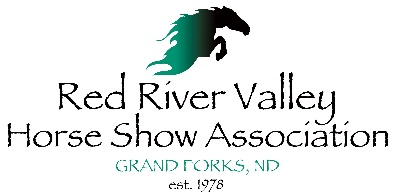                                                         JUDGE:  __________________________                    DATE:  _________________EXHIBITOR NAME: __________________________________________________ EXHIBITOR NUMBER: __________HORSE NAME: _____________________________________________________		One horse per entry formAge Divisions as of January 1, 2021:  Leadline (6 & under), Children (12 and under), Youth (13-17), Adult (18 and over), Open (all ages)CIRCLE CLASS NUMBER(S) YOU WISH TO ENTER1   *Adult English Pleasure (18 and Over)			24  Leadline Egg & Spoon2   *Youth English Pleasure (13 – 17)				25  *Adult Egg & Spoon3   *Children’s English Pleasure (12 and Under)			26  *Youth Egg & Spoon4   *Adult English Equitation					27  *Children’s Egg & Spoon5   *Youth English Equitation					28  *Adult Ring Race6   *Children’s English Equitation				29  *Youth Ring Race7    Open Halter							30  *Children’s Ring Race8   *Adult Showmanship						31   Leadline Barrels9   *Youth Showmanship					32   Jackpot Barrels10  *Children’s Showmanship					33  *Adult Barrels11  *Adult Trail							34  *Youth Barrels12  *Youth Trail							35  *Children’s Barrels13  *Children’s Trail						36  *Adult Figure 814  *Adult Western Pleasure					37  *Youth Figure 8					15  *Youth Western Pleasure					38  *Children’s Figure 8					16  *Children’s Western Pleasure				39  Leadline Poles			17   Leadline Western Pleasure					40  Jackpot Poles18   Jackpot Open Walk/Trot Western Pleasure			41  *Adult Poles19   Walk/Trot Western Pleasure (30 & Over)			42  *Youth Poles20  *Adult Western Horsemanship				43  *Children’s Poles21  *Youth Western Horsemanship				44  *Adult Keyhole22  *Children’s Western Horsemanship				45  *Youth Keyhole23   Open Ranch Horse Pleasure					46  *Children’s Keyhole					* Indicates Daily Hi-Point/Reserve High Point ClassS                  Signature of Rider or Parent/Guardian if under 18X_____________________________________________________Total Leadline ClassesX $2$Total Regular ClassesX $5$Total Jackpot ClassesX $10$Membership Fee ($35 adult, $25 youth, $15 childrens)$Non-member FeeX $15$Arena Fee (per rider)X $5$NO REFUNDS FOR SCRATCHED CLASSESTotal$